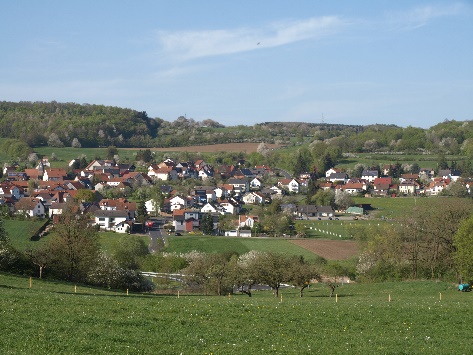 Text, Bilder